Two-Factor Authentication (2FA) Setup and Login for CAREWare 6Two-factor authentication (2FA) in CAREWare 6 is a quick and powerful way to increase the security of the CAREWare user login process. Please follow the steps below:The following devices are compatible: iPhoneAndroid Smartphone Setting up a smartphone with Google Authenticator application:Install the Google Authenticator app (this is a free app) from your app store.Android Phones: Google Play StoreiPhones: App Store – Apple When you have completed installation of Google Authenticator on your cell phone, use your computer (Chrome, Firefox, or Microsoft Edge browsers will work) and go to:  https://indycw.ixn.com Log in to CAREWare 6 using the username and password that you most recently used for CAREWare 5. (Do not use RD Web when logging in to CAREWare 6)You will be presented with a screen that looks like this (your username will be displayed instead of cwtemp)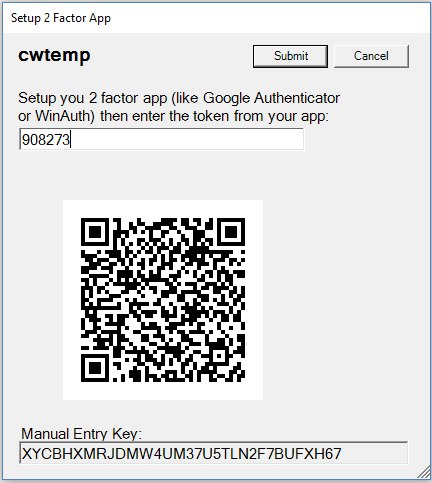 Open Google Authenticator on your smartphone Press the red circle with a plus sign on it Choose Scan a Barcode Point the phone camera at the barcode on the computer screen The barcode will register, you will see your CAREWare account along with a 6 digit number next to it. You will also see a small animated pie chart that gets smaller until it disappears. Once the pie disappears, a new pie will appear, along with a new number. The pie chart gives you visual cue of the time window that the current number is valid. Enter the code within the valid time window and click on submit. Logging into CAREWareThe next time you login to CAREWare 6, you will be prompted for your 2 factor key. Open Google Authenticator and wait until the pie chart indicator is full. Enter the number. Click Submit